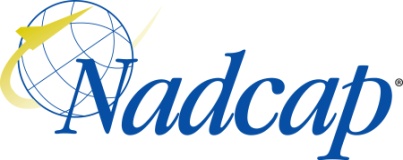 The Materials Testing Laboratories Task Group covers the following processes:Notice 1:	All times are approximate and subject to change.  Please contact PRI for updated information.Notice 2:	At the beginning of each day, the meeting will start with Opening Comments consisting of: Call to Order, Verbal Quorum Check, Introductions (as needed), Routing of the Attendance List (as needed)Notice 3:	Please bring your agenda with you to the meeting. Copies will not be available on-site.Best Practices: 1) Start all meetings on time. 2) Follow the agenda. 3) No long-winded discussions Caution: Restricted Export Controlled (e.g. ITAR, EAR) material is prohibited from presentations.  It is the responsibility of the presenter to ensure that this material is not included.  Presentations should not contain proprietary information without the approval of the organization which owns the information.Any non-Nadcap agenda topics require approval by the Director, Nadcap Program and Aerospace Operations.RECORDING POLICY:Audio or video recording of Nadcap meetings is prohibited unless formal approval is received from all attendees and recorded in the minutes. Violators of this policy will be asked to stop recording. Failure to stop recording or repeated attempts to record may result in expulsion from the meeting and/or the Nadcap program.Meeting Objectives:Update Task Group activitiesContinue Checklist revisions / TAG discussionsAudit Effectiveness Auditor ConsistencyMonday, June 20, 20169:00 am1.0	OPENING COMMENTS (DAILY)1.1	CALL TO ORDER/VERBAL QUORUM CHECK1.2	SAFETY INFORMATION:1.3	REVIEW CODE OF ETHICS (REF: ATTENDEES’ GUIDE) AND MEETING CONDUCT1.4	PRESENT THE ANTITRUST VIDEO1.5	REVIEW AGENDA9:30 AM2.0	REVIEW DELEGATION STATUS10:30 AM3.0	MATTERS OF ACCREDITATION1:00 PM – 2:00PMLUNCH BREAK2:00 PM4.0	AUDITOR CONSISTENCY (OP 1117)4.1	MTL AUDITOR CONSISTENCY WORK INSTRUCTIONS4.2	PRESENT AUDITOR EVALUATIONS – DASHBOARD (SPECIFIC AUDITOR/SUPPLIER DISCUSSION)4.3	PRESENT SUPPLIER FEEDBACK4.4	SUBSCRIBER AUDIT OBSERVATION REPORT4.5	DATA REVIEW4:30 PM5.0	AUDITOR CONFERENCE6:00 PMADJOURNMENTTuesday, June 21, 20168:00 am – 9:00 amSupplier Orientation & Tutorial – An introduction and overview of the Nadcap program9:00 am1.0	Opening Comments (daily)1.1	Call to Order/Quorum Check1.2	Safety Information:1.3	Review Code of Ethics (Ref: Attendees’ Guide) and Meeting Conduct1.4	Present the Antitrust Video1.5	Review Agenda1.6	Acceptance of Meeting Minutes9:20 am6.0	Review Membership Status6.1	Confirm any new voting member applications6.2	Review compliance with voting requirements of present voting members9:45 am7.0	MTL Nadcap7.1	MTL Tutorial7.2	SSC Presentation10:25 am8.0	Activity Reports8.1	Feedback from the previous meeting8.2	Review major activity from previous meeting8.3	Review status of checklist revisions8.4	TAG activity summary8.5	Ad-hoc committee reports1:00pm – 2:00pmLunch Break2:00pm9.0	Audit Effectiveness3:45 pm10.0	Auditor Conference4:45 pmADJOURNMENT5:00 pm – 6:30 pmSupplier Support Committee Meeting - All suppliers are encouraged to attend.Wednesday, June 22, 20169:00 am11.0	Task Group Issues10:30 am12.0	Breakout sessions12.1	Checklist revision Sub-Team12.2	TAG Sub-Teams1:00pm – 2:00pmLunch Break2:00pm12.0	Breakout sessions12.1	Checklist revision Sub-Team12.2	TAG Sub-Teams4:45pmADJOURNMENT5:00 pm – 7:00 pmNMC Planning & Ops Meeting – Task Group Chairs & Staff Engineers are required to attend.Thursday, June 23, 20169:00 am – 11:00 amNadcap Management Council Meeting – All members are encouraged to attend this informative and important meeting.11:00 am13.0	Nadcap Meeting Reports13.1	Supplier Support Committee13.2	Planning and Ops11:30 am14.0	MTL Program Status14.1	NMC Metrics14.2	Auditor Capacity11:50 am15.0	Meeting Wrap Up15.1	Affirm ad-hoc committees15.2	Vote on Handbook revisions – ‘Confirmed Handbook Content’15.3	Review/Update RAIL15.4	Detemine meeting objectives for next meeting15.5	Compose agenda (open/closed dates and times) for next meeting1:00pm – 2:00pmLunch Break2:00pm3.0	MATTERS OF ACCREDITATION4:00pmADJOURNMENTMonday, June 20, 2016(quorum must be verbally established DAILY at the beginning of each meeting)Tuesday, June 21, 2016(quorum must be verbally established DAILY at the beginning of each meeting)Wednesday, June 22, 2016(quorum must be verbally established DAILY at the beginning of each meeting)Thursday, June 23, 2016(quorum must be verbally established DAILY at the beginning of each meeting)Chemical AnalysisMicroindentation HardnessMechanical TestingCorrosionMetallography (Micro and Macro)Test Specimen PreparationHardness (Macro)Specimen Response/Capability ToHeat TreatFastener Testing9:00 amCLOSEDOpening Comments (daily)Call to Order/Verbal Quorum CheckVerify only Subscriber Members are in attendanceIntroductionsSafety Information:Review Fire Exits in Meeting RoomInform PRI Staff person of any emergenciesReview Code of Ethics (Ref: Attendees’ Guide) and Meeting ConductPresent the Antitrust Video (only @ the first open and first closed meeting of the week for each Task Group)Review AgendaTG Chair9:30 amCLOSEDREVIEW DELEGATION STATUSPresent the status of MTL Audit Report Reviewers-Dashboard / t-frm-07PRI Staff10:30 amCLOSEDMATTERS OF ACCREDITATIONClosed discussion points addressing resolutions that are considered sensitive / confidentialRisk Mitigation OP 1110TG Chair1:00 pm – 2:00pmLUNCH BREAK2:00 pmCLOSEDAUDITOR CONSISTENCY (OP 1117)MTL Auditor Consistency Work InstructionsPresent Auditor Evaluations – Dashboard (specific auditor/supplier discussion)Present Supplier Feedback Subscriber Audit Observation ReportData reviewAuditor Consistency Team Lead4:30 pmCLOSEDAUDITOR CONFERENCEPRI Staff6:00 pmCLOSEDADJOURNMENT8:00 am – 9:00 amSupplier Orientation & Tutorial – An introduction and overview of the Nadcap program9:00 amOPENOpening Comments (daily)Call to Order/Quorum CheckIntroductionsSafety Information:Review Fire Exits in Meeting RoomInform PRI Staff person of any emergenciesReview Code of Ethics (Ref: Attendees’ Guide) and Meeting ConductPresent the Antitrust Video (only @ the first open and first closed meeting of the week for each Task Group)Review AgendaAcceptance of Meeting MinutesTG Chair9:20 amOPENReview Membership StatusConfirm any new voting member applicationsReview compliance with voting requirements of present voting membersPRI Staff9:45 amOPENMTL NadcapMTL TutorialSSC PresentationPRI StaffSSC Rep.10:25 amActivity ReportsFeedback from the previous meetingReview major activity from previous meetingReview status of checklist revisionsTAG activity summary Ad-hoc committee reportsTG Chair TAG Chairs
Committee Lead1:00pm – 2:00pmLunch Break2:00pmOPENAudit Effectiveness TG Chair PRI Staff3:45 pmOPENAuditor ConferencePRI Staff4:45 pmOPENADJOURNMENT5:00 pm – 6:30 pmSupplier Support Committee Meeting - All suppliers are encouraged to attend.9:00 amTask Group Issues Time set aside for New Task Group BusinessTG Chair PRI Staff10:30 amOPENBreakout sessions Time to be used by Checklist revision Sub-Team TAG Sub-TeamsBreakout session leaders, various1:00pm – 2:00pmLunch Break2:00pmOPENBreakout sessions Time to be used by Checklist revision Sub-Team TAG Sub-TeamsBreakout session leaders, various4:45pmOPENADJOURNMENT5:00 pm – 7:00 pmNMC Planning & Ops Meeting – Task Group Chairs & Staff Engineers are required to attend.9:00 am – 11:00 amNadcap Management Council Meeting – All members are encouraged to attend this informative and important meeting.Nadcap Management Council Meeting – All members are encouraged to attend this informative and important meeting.Nadcap Management Council Meeting – All members are encouraged to attend this informative and important meeting.11:00 amOPENNadcap Meeting ReportsSupplier Support CommitteePlanning and OpsSSC Rep.TG Chair11:30 amOPENMTL Program StatusNMC MetricsAuditor CapacityPRI Staff11:50 amOPENMeeting Wrap UpAffirm ad-hoc committeesVote on Handbook revisions – ‘Confirmed Handbook Content’Review/Update RAILDetemine meeting objectives for next meetingCompose agenda (open/closed dates and times) for next meetingTG Chair1:00pm – 2:00pmLunch Break2:00pmCLOSEDMATTERS OF ACCREDITATIONClosed discussion points addressing resolutions that are considered sensitive / confidentialTG Chair4:00pmCLOSEDADJOURNMENT